                                                                                                                  проект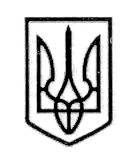 УКРАЇНАСТОРОЖИНЕЦЬКА МІСЬКА РАДАСТОРОЖИНЕЦЬКОГО РАЙОНУЧЕРНІВЕЦЬКОЇ ОБЛАСТІХLІ сесія  VII скликанняР  І  Ш  Е  Н  Н  Я    № __-41/202028 лютого 2020  року                                                                         м. СторожинецьПро затвердження технічної документаціїпо нормативній грошовій оцінці земельних ділянок державної власності            Розглянувши заяву Демчука М.І. щодо затвердження технічної документації про нормативно-грошову оцінку земельної ділянки, керуючись статтею 12 Закону України «Про місцеве самоврядування в Україні, статтею 23 Закону України «Про оцінку земель»міська рада вирішила:              1. Затвердити технічну документацію по нормативній грошовій оцінці земельної ділянки водного фонду (для рибогосподарських потреб) з кадастровим  номером 7324588300:01:004:0009. Нормативна грошова оцінка становить 9111,87  грн.            2. Контроль за виконанням рішення покласти на постійну комісію міської ради з питань регулювання земельних відносин, архітектури, будівництва та перспективного планування, житлово-комунального господарства, приватизації, комунальної власності, промисловості, транспорту та зв’язку, впровадження енергозберігаючих технологій, охорони навколишнього природного середовища, розвитку середнього та малого бізнесу, побутового та торгового обслуговування (Н.Кричка).Секретар міської ради                                                             Ігор МАТЕЙЧУКВиконавець:Начальник відділу земельних відносин та комунальної власності                                                 Маріян НИКИФОРЮКПогоджено:Начальник відділу організаційноїта кадрової роботи                                                                            Аліна ПОБІЖАННачальник юридичного відділу                                                       Аурел СИРБУНачальник відділу документообігу та контролю                                                                                        Микола БАЛАНЮКЗаступник голови постійної комісії міської ради з питань регулювання земельних відносин, архітек-тури, будівництва та перспективного планування, житлово-комунального  господарства, приватизації, комунальної власності, промисловості, транспорту та зв’язку, впровадження енергозберігаючих техно-логій, охорони навколишнього природного середо-вища, розвитку середнього та малого бізнесу, побу-тового та торгового обслуговування                                                 Віктор ОРЕНДОВИЧ